İçindekilerErçek Mehmetçik İlkokulu ve Ortaokulu Fotoğrafı.. ................................................................ 3 Hazırlayanlar ............................................................................................................ 4 İstiklal Marşı............................................................................................................. 5 Sunuş ....................................................................................................................... 6 Önsöz....................................................................................................................... 7 Tablolar Dizini............................................................................................................8 Şekiller Dizini .............................................................................................................8 Giriş.......................................................................................................................... 9 Stratejik Planın Hazırlık Süreci..................................................................................10 a)Planın Sahiplenilmesi...........................................................................................10b)Planlama Sürecinin Organizasyonu.....................................................................110c)İhtiyaçların Tespiti ...............................................................................................10d)Zaman Planı.........................................................................................................10Durum Analizi..........................................................................................................11a)Tarihi Gelişim........................................................................................................12 b)Yasal Yükümlülükler ve Mevzuat Analizi..............................................................13 Yasal Dayanaklar (Tablo) .........................................................................................14 c)Faaliyet Alanaları Ürün ve Hizmetler ...................................................................15d)Paydaş Analizi.......................................................................................................16 e)Kurum Analizi .......................................................................................................18 f)Kurum Dışı Analiz.................................................................................................25Geleceğe Yönelim ....................................................................................................32 Tema 1....................................................................................................................33 Tema 2....................................................................................................................39 Tema 3....................................................................................................................42 Maliyetledirme ........................................................................................................44İzleme ve Değerlendirme .........................................................................................45OKULUNUN FOTOĞRAFI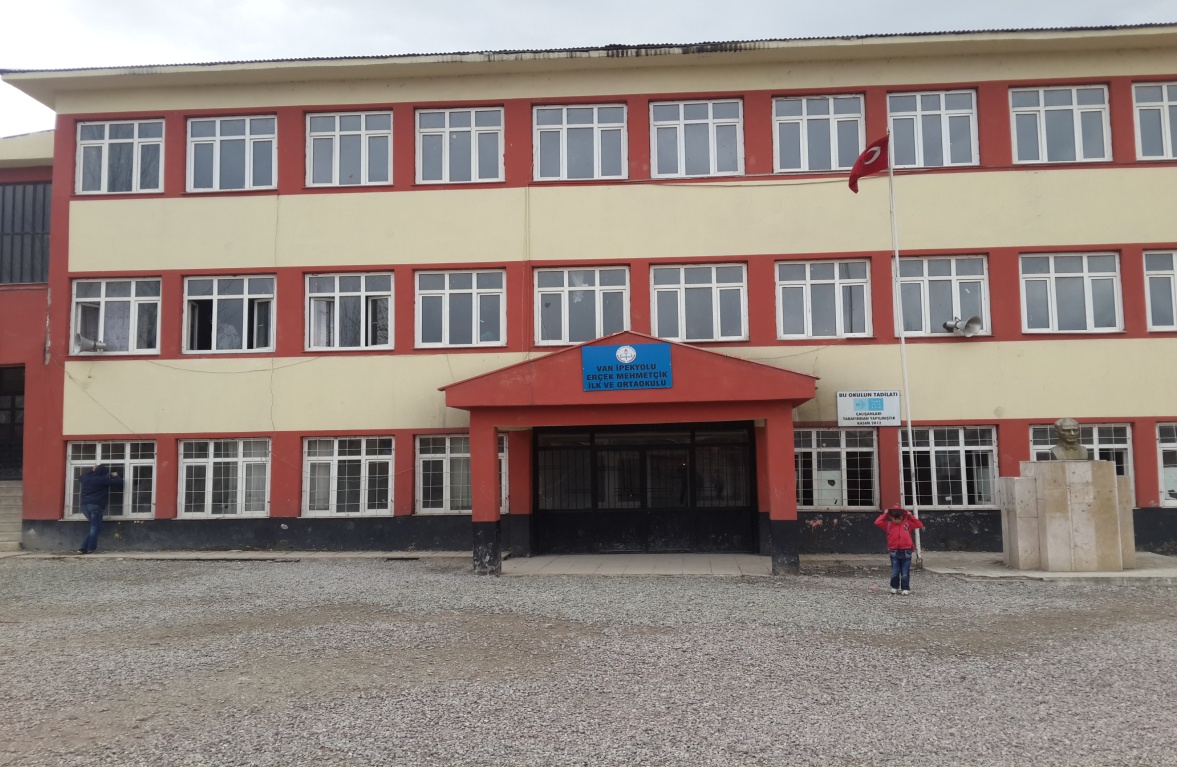 3HAZIRLAYANLARMEHMET YILDIZ- MÜDÜR YARDIMCISIUĞUR ŞARAN- SOSYAL BİL. ÖĞRETMENİİBRAHİM ERDOĞMUŞ-G.SANATLAR ÖĞRETMENİMEHMET KURUKÇU- VELİ4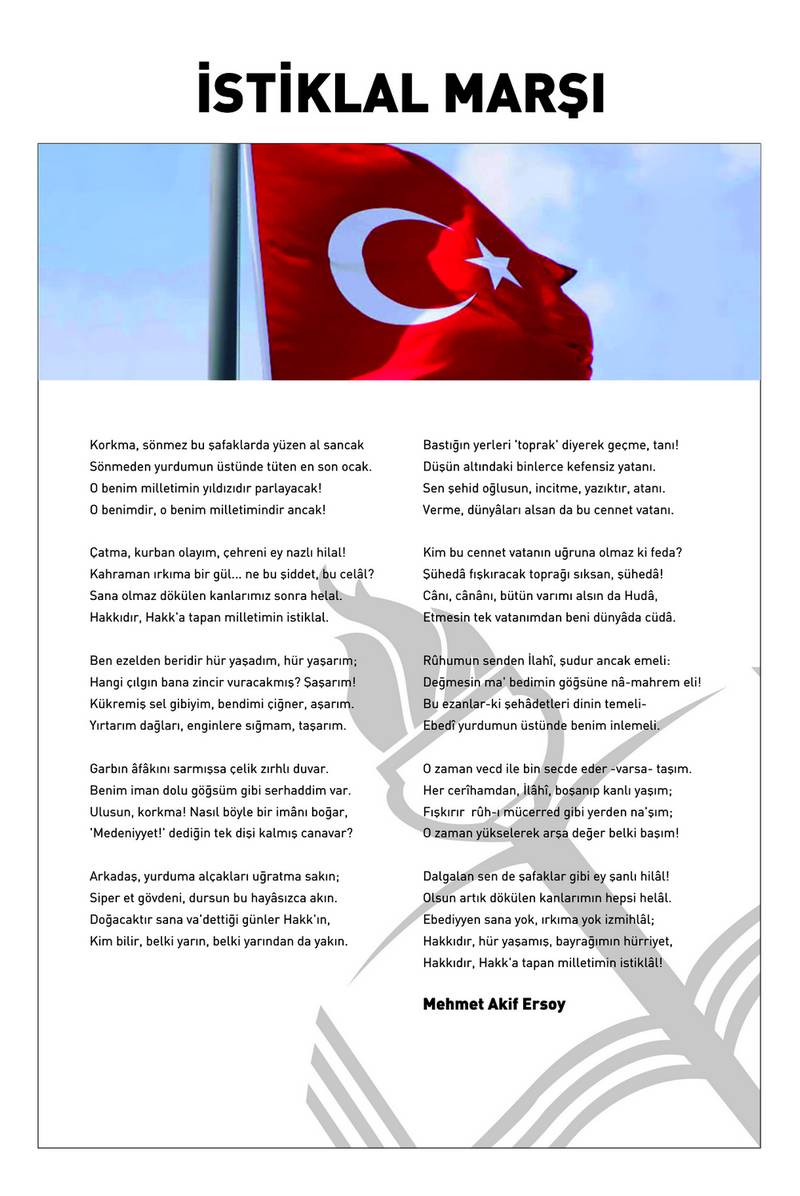 5SUNUŞÇok hızlı gelişen, değişen teknolojilerle bilginin değişim süreci de hızla değişmiş ve başarı için sistemli ve planlı bir çalışmayı kaçınılmaz kılmıştır. Sürekli değişen ve gelişen ortamlarda çağın gerekleri ile uyumlu bir eğitim öğretim anlayışını sistematik bir şekilde devam ettirebilmemiz, belirlediğimiz stratejileri en etkin şekilde uygulayabilmemiz ile mümkün olacaktır. Başarılı olmak da iyi bir planlama ve bu planın etkin bir şekilde uygulanmasına bağlıdır. Kapsamlı ve özgün bir çalışmanın sonucu hazırlanan Stratejik Plan okulumuzun çağa uyumu ve gelişimi açısından tespit edilen ve ulaşılması gereken hedeflerin yönünü doğrultusunu ve tercihlerini kapsamaktadır. Katılımcı bir anlayış ile oluşturulan Stratejik Plânın, okulumuzun eğitim yapısının daha da güçlendirilmesinde bir rehber olarak kullanılması amaçlanmaktadır. Belirlenen stratejik amaçlar doğrultusunda hedefler güncellenmiş ve okulumuzun 2015-2019yıllarına ait stratejik plânı hazırlanmıştır. Bu planlama; 5018 sayılı Kamu Mali Yönetimi ve Kontrol Kanunu gereği, Kamu kurumlarında stratejik planlamanın yapılması gerekliliği esasına dayanarak hazırlanmıştır. Zoru hemen başarırız, imkânsızı başarmak zaman alır. Okulumuza ait bu planın hazırlanmasında her türlü özveriyi gösteren ve sürecin tamamlanmasına katkıda bulunan idarecilerimize, stratejik planlama ekiplerimize, teşekkür ediyor, bu plânın başarıyla uygulanması ile okulumuzun başarısının daha da artacağına inanıyor, tüm personelimize başarılar diliyorum HABİB ÇELİKOkul Müdürü6ÖNSÖZStratejik plan, günümüz gelişim anlayışının geçmişteki anlayışlardan en belirgin farkının göstergesidir. Zira stratejik plan yaklaşımı geleceğe hazır olmayı değil,geleceği planlamayı hedefleyen bir yaklaşımdır. Bir anlamda geleceği bugünde yaşamaktır.    Ancak stratejik plan tek başına bir belge olarak değerli değildir. Onu değerli kılacak olan şey, kurumun doğru karar alabilme yeteneği ve kararlılık gösterebilme gücüdür.    Baktığımız yerden hala yıllardır gördüğümüz şeyleri görüyorsak, bakış açımızı ve yönümüzü değiştirmemişiz demektir. Bu bakımdan stratejik plan, öncelikle kurumumuza yeni bir yön ve yeni bir bakış açısı kazandıracak biçimde düşünülüp tasarlanmalıdır. Hiç şüphe yoktur ki bu yön, ülkemizin çağdaşlaşma hedeflerine uygun düşen ve çağdaş uygarlık düzeyinin üstüne çıkma ülküsüyle örtüşen bir yön olmalıdır.    Çağdaş bir ülke olabilmemiz için çağdaşlaşma savaşını öncelikle okullarda kazanmamız gerekmektedir. Bilmek zorundayız ki, okullarda kazanılmamış hiçbir savaş gerçekte hiçbir zaman kazanılmamış savaştır. Bu konuda eksiklerimizin olduğunu kabul etmeli, ancak kendimizi güçlü amaçlarla besleyerek eksiklerimizin ve zorlukların üstesinden gelebileceğimize inanmalı fakat bunun uzun süren bir yolculuk olduğunu hiçbir zaman unutmamalıyız.    Cumhuriyetimizin 100. yılında ülkemizin dünyayı yöneten lider ülkelerden biri olacağını öngörüyoruz. Bu öngörüye paralel olarak okulumuzun 2015-2019 yılları arasında kaydedeceği aşama ile bir dünya okulu olacağına kuvvetle inanıyoruz. Bu stratejik plan, bu inancımızı gerçekleştirmek üzere düşünülmüş ve bizi hedefimize götürecek biçimde tasarlanmıştır. Bundan sonra başarılı olmak bizim için sadece bir görev değil, aynı zamanda büyük bir sorumluluktur.					MEHMET YILDIZ							MÜDÜR YARDIMCI7GİRİŞStratejik plan, günümüz gelişim anlayışının geçmişteki anlayışlardan en belirgin farkının göstergesidir. Zira stratejik plan yaklaşımı geleceğe hazır olmayı değil,geleceği planlamayı hedefleyen bir yaklaşımdır. Bir anlamda geleceği bugünde yaşamaktır.    Ancak stratejik plan tek başına bir belge olarak değerli değildir. Onu değerli kılacak olan şey, kurumun doğru karar alabilme yeteneği ve kararlılık gösterebilme gücüdür.    Baktığımız yerden hala yıllardır gördüğümüz şeyleri görüyorsak, bakış açımızı ve yönümüzü değiştirmemişiz demektir. Bu bakımdan stratejik plan, öncelikle kurumumuza yeni bir yön ve yeni bir bakış açısı kazandıracak biçimde düşünülüp tasarlanmalıdır. Hiç şüphe yoktur ki bu yön, ülkemizin çağdaşlaşma hedeflerine uygun düşen ve çağdaş uygarlık düzeyinin üstüne çıkma ülküsüyle örtüşen bir yön olmalıdır.    Çağdaş bir ülke olabilmemiz için çağdaşlaşma savaşını öncelikle okullarda kazanmamız gerekmektedir. Bilmek zorundayız ki, okullarda kazanılmamış hiçbir savaş gerçekte hiçbir zaman kazanılmamış savaştır. Bu konuda eksiklerimizin olduğunu kabul etmeli, ancak kendimizi güçlü amaçlarla besleyerek eksiklerimizin ve zorlukların üstesinden gelebileceğimize inanmalı fakat bunun uzun süren bir yolculuk olduğunu hiçbir zaman unutmamalıyız.    Cumhuriyetimizin 100. yılında ülkemizin dünyayı yöneten lider ülkelerden biri olacağını öngörüyoruz. Bu öngörüye paralel olarak okulumuzun 2015-2019 yılları arasında kaydedeceği aşama ile bir dünya okulu olacağına kuvvetle inanıyoruz. Bu stratejik plan, bu inancımızı gerçekleştirmek üzere düşünülmüş ve bizi hedefimize götürecek biçimde tasarlanmıştır. Bundan sonra başarılı olmak bizim için sadece bir görev değil, aynı zamanda büyük bir sorumluluktur. Stratejik Plan Hazırlama Ekibi89STRATEJİK PLANLAMA SÜRECİPLANIN SAHİPLENİLMESİ Stratejik planlamanın başarılı olabilmesi için okulumuzun tüm çalışanlarının planı sahiplenmesi gerekmektedir. Bu nedenle başta okul idaremiz, öğretmenlerimiz ve okul aile birliği üyeleri ile bir araya gelerek konunun önemi üzerinde durulmuştur. Ayrıca okulda çalışanların katılımının sağlanması ile planın okul çalışanları tarafından sahiplenilmesi sağlanmıştır.A-PLANLAMA SÜRECİNİN ORGANİZASYONU 2015- 2019 Yıllarını kapsayacak olan stratejik planlamayı hazırlayacak ekiplerin belli olması ve görev alacak kişilerin görevlerinin belirlenmesi gerekmektedir. Bu nedenle stratejik planlama sürecine dahil olması gereken ekipler aşağıda yer almaktadır. ERÇEK MEHMETÇİK İLK/ORTAOKULU Stratejik Plan Üst Kurulu Okul müdürünün başkanlığında bir okul müdür yardımcısı, bir öğretmen ve okul aile birliği başkanı, bir yönetim kurulu üyesinden oluşmaktadır. ERÇEK MEHMETÇİK İLK/ORTAOKULU Stratejik Plan Koordinasyon Ekibi Okul müdürü tarafından görevlendirilen bir müdür yardımcısı başkanlığında belirlenen öğretmen ve gönüllü velilerden oluşur. C. İHTİYAÇLARIN TESPİTİ Stratejik Plan Koordinasyon Ekibi Üyelerimizden görevli müdür yardımcımız eğitimlere katılarak gerekli bilgiye sahip olmuştur. Stratejik planlamada öğrenci, öğretmen ve velilerin beklentileri dikkate alınarak Milli Eğitimin plan ve programlarına uyarak çalışmalar yürütülmüştür.         D. ZAMAN PLANI Okul tarafından üst kurul ve koordinasyon ekibi oluşturuldu. Ekipler bir araya gelerek stratejik planlama takvimi belirlenerek çalışmalara başlanılmıştır.1011DURUMM ANALİZİ 1. Tarihsel Gelişim   Okulumuz 1976 yılında şuan öğretmen lojmanlarının olduğu bölgede eğitim öğretime açılmıştır. Yeni bina ise 2001-2002 Eğitim-öğretim yılında Van ili, İpekyolu ilçesinde Erçek Mehmetçik İlkokulu adıyla eğitime başlayan okulumuz Erçek karakolu askerleri yardımı ile yapıldığı için Mehmetçik ismini almıştır.   1999 yılında mehmetçikler; şu an içerisinde bulunduğumuz arsaya 16 derslikli bir okul inşaatı yaptırmaya başlamış, 2001-2002 Eğitim-öğretim yılında yeni adıyla öğretime başlamıştır. Milli Eğitim Bakanlığı'na bağışlanan bu okulun adı, yapımında çalışanaskerlerden dolayıerçek mehmetçik İlkokulu olarak değiştirilmiştir.      2005 yılında binaya öğrenci girişi ve tuvaletlerin olduğu yeni bir yapı eklenmiştir.   6287 Sayılı Kanun gereği okulumuz sabahleyin ortaokul, öğleden sonra ilkokul olarak eğitim-öğretime devam etmektedir.    Okulumuz 7800 m2 arsa üzerinde faaliyet göstermektedir.2014-2015 Eğitim-öğretim yılı itibariyle okulumuz bünyesinde 16 derslik, 1 Ana sınıfı, 1 Müdür odası, 1 Müdür Yardımcısı odası, 1 Öğretmenler odası, 1 Rehberlik odası, 1 Memur odası, 1 Bilişim Teknolojileri sınıfı, 1 Fen ve Teknoloji laboratuarı, 1 Çok amaçlı salon, 1 kütüphane mevcuttur.   2014-2015 Eğitim-öğretim yılında 698 öğrenci, 1 Müdür, 2 Müdür yardımcısı, 6 ücretli Sınıf öğretmeni, 1 kadrolu Ana sınıfı öğretmeni, 6 kadrolu sınıf öğretmeni, 18 kadrolu branş öğretmeni, 1 Memur, 1 Hizmetli ile eğitim-öğretime devam etmektedir.31.08.2015 tarihi itibariyle HABİB ÇELİK okulumuzda müdürlük görevini sürdürmektedir.12YASAL YÜKÜMLÜLÜKLER VE MEVZUAT ANALİZİ13FAALİYET ALANLARI ÜRÜN VE HİZMETLER14PAYDAŞ ANALİZİErçek Mehmetçik İlkokulu Stratejik Planlama Ekibi olarak planımızın hazırlanması aşamasında katılımcı bir yapı oluşturmak için ilgili tarafların görüşlerinin alınması ve plana dahil edilmesi gerekli görülmüş ve bu amaçla paydaş analizi çalışması yapılmıştır. Ekibimiz tarafından iç ve dış paydaşlar belirlenmiş, bunların önceliklerinin tespiti yapılmıştır.    Paydaş görüş ve beklentileri SWOT (GZFT)Analizi Formu, Çalışan Memnuniyeti Anketi, Öğrenci Memnuniyeti Anketi, Veli Anketi Formu kullanılmaktadır. Aynı zamanda öğretmenler kurulu toplantıları, Zümre toplantıları gibi toplantılarla görüş ve beklentiler tutanakla tespit edilmekte Okulumuz bünyesinde değerlendirilmektedir.   Milli Eğitim Bakanlığı, Kaymakamlık, İlçe Milli Eğitim Müdürlükleri, Okullar, Yöneticiler, Öğretmenler, Özel Öğretim Kurumları, Öğrenciler, Okul aile birlikleri, Memur ve Hizmetli, Belediye, İlçe Sağlık Müdürlüğü, Meslek odaları, Sendikalar, Vakıflar, Muhtarlıklar, Tarım İlçe Müdürlüğü, Sivil Savunma İl Müdürlüğü, Türk Telekom İlçe Müdürlüğü, Medya…vb.15Paydaş Analizi ve Sınıflamasında Kullanılan Kavramlara İlişkin Açıklamalar:Paydaş: Kurumun gerçekleştirdiği faaliyetlerden etkilenen taraflardır. Paydaşlar şu başlıklarda ele alınmaktadır.Lider: Kurumda herhangi bir kademede görev alan çalışanlar içerisinde liderlik özellikleri olan kişilerdir.Çalışan	:  Kurum çalışanlarıdır.Müşteri: Ürün, hizmet veya süreçten etkilenen veya satın alıp kullanan herkestir.İki çeşit müşteri vardır.Dış müşteriler; hizmet veren kuruma mensup olmayan, ancak ürün/hizmetten yararlanan veya ondan etkilenenlerdir.İç müşteriler; kurumdaçalışanlardır.Temel Ortak:Kurumun faaliyetlerini gerçekleştirmek üzere kendi seçimine bağlı olmaksızın zorunlu olarak kurulmuş olan ortaklıklardır.(yapısal bağlılık gibi)Stratejik Ortak: Kurumun faaliyetlerini gerçekleştirmek üzere kendi seçimi üzerine kurduğu ortaklıklardır.Tedarikçi: Kurumun faaliyetlerini gerçekleştiren ihtiyaç duyduğu kaynakları temineden kurum/kuruluşlardır.Ürün/Hizmet: Herhangi bir hizmet/üretim sürecinin çıktısıdır.16KURUM İÇİ ANALİZ Okulumuz ilk olarak 1976 yılında eğitim-öğretime başlamıştır.2014-2015 Eğitim-öğretim yılı itibariyle okulumuz bünyesinde 16 derslik, 1 Ana sınıfı, 1 Müdür odası, 1 Müdür Yardımcısı odası, 1 Öğretmenler odası, 1 Rehberlik odası, 1 Memur odası, 1 Bilişim Teknolojileri sınıfı, 1 Fen ve Teknolojileri laboratuarı, 1 Çok Amaçlı salon, 1 kütüphane mevcuttur..Teşkilat YapısıOKULU TEŞKİLAT ŞEMASIERÇEK MEHMETÇİK İlkokulu Teşkilat Şeması 1718ERÇEK MEHMETÇİK  İLKOKULU PERSONEL BİLGİLERİ19Okulun Teknolojik Altyapısı: 20Mali Durum	21Bina Envanteri	22Araç Envanteri2324KURUM DIŞI ANALİZKuruluşun kontrolü dışında olan ancak kuruluş için kritik olabilecek dışsal değişim ve eğilimlerin incelenmesidir.ÜST POLİTİK BELGELER Okulumuzun görev alanına ilişkin üst politika belgelerinin incelendiği ve analiz edildiği bölümdür.  2015 – 2019 Bakanlık Stratejik Planı  2015 – 2019 İl Milli Eğitim Müdürlüğü Stratejik Planı  2015 – 2019 İlçe Milli Eğitim Müdürlüğü Stratejik PlanPEST Analizi Politik Faktörler Ailesine, topluma ve milli değerlere bağlı bireyler yetiştirmek için çalışmalar yapılmaktadır. 12 yıllık kesintisiz eğitimle birlikte özellikle düşen yaş seviyesine rağmen okullaşma oranının arttırılması için çalışmalar yapılmaktadır.Ekonomik Faktörler  Çözüm süreci sonucunda güvenlik probleminin ortadan kalkması ile birlikte ilçemizin Van Gölü kıyısında bulunması sebebiyle turizm potansiyelini üst seviyeye çıkarması beklenmekte ve bu konuda kamu kurum ve kuruluşlarca yoğun çabalar sergilenmektedir.  İlçemizde her yıl düzenlenen Van gölü Su Sporları Festivali ile hem Ulusal hem de Uluslararası yarışmalar düzenlenerek İlçemizin turizm yönünde de gelişmesi sağlanmaktadır. Sanayileşme alanında da önemli gelişmeler olmaktadır. Van Çimento fabrikasının ilçemizde bulunması ayrıca son olarak yapılan Tekstil Kent’in ilçemiz sınırları içerisinde bulunması, ilçemizin cazibe merkezi olmasına katkı sunmaktadır.	25Sosyal Faktörler  Depremden sonra İlçemizde yapılan TOKİ Konutları ile ilçe nüfusumuz artmıştır. Ayrıca ilimizin büyükşehir olmasından sonra ilçemiz yeni kurulmuş olup ,nüfus olarak en büyük 3. İlçe olmuştur.  İlçemizde sahil boyunca kamp alanları, plajlar, piknik alanları, ve dinlenme merkezleri bulunmaktadır.  Bölgenin en köklü üniversitelerinden biri olan Yüzüncü Yıl Üniversitesi de ilçemizde bulunması eğitim noktasında önemli derecede katkı sunmuştur.Teknolojik Faktörler  Teknolojideki hızlı gelişim sonucunda bilgisayar ve internet kullanım oranı artmaktadır.  Teknoloji sayesinde bilgiye kolay erişim eğitim faaliyetlerini olumlu etkilemiştir. İnternetin yaygınlaşmasıyla birlikte olumsuz davranış tarzlarında artış eğilimi gözlemlenmektedir.  Okul veri sistemi ile velilerin ve okul yönetiminin işbirliğini arttırması ve okullardaki yönetim faaliyetlerinin daha etkin bir şekilde yapılması beklenmektedir.	26PEST Analizi	27	28ERÇEK MEHMETÇİK İLK VE ORTAOKULU  OKULU GZFT ANALİZİOkulumuzun performansını etkileyecek iç ve dış stratejik konuları belirlemek ve bunları yönetebilmek amacıyla gerçekleştirilen durum analizi çalışması kapsamında Stratejik Planlama Ekibi tarafından GZFT Analizi yapılmıştır.İç paydaşlarla çalıştay tekniği ile iki aşamada gerçekleştirilen çalışmalar,dış paydaş mülakatları kapsamında elde edilen görüş ve öneriler ve Stratejik Planlama Ekibi tarafından GZFT Analizine temel girdiyi sağlamıştır. Paydaşlarla yapılan çalışmalar ile Stratejik Planlama Ekibi tarafından gerçekleştirilen diğer analizlerin birleştirilmesi neticesinde okulumuzun güçlü ve zayıf yanları, fırsat ve tehditlerini içeren uzun bir liste oluşturulmuştur. Analiz çerçevesinde ortaya konacak stratejik konuların daha gerçekçi ve ulaşılabilir bir çerçevede ele alınması amacıyla GZFT analizinde bir önceliklendirme yapılması kararlaştırılmıştır. Önceliklendirmede; bir yandan analizde yer alan hususların ağırlıklandırılması, diğer yandan Stratejik Planlama Ekibinin bilgi birikimi ve tecrübesi ışığında konuların önem derecesine göre sıralanması yöntemleri uygulanmıştır. Fırsatlar,okulumuzun kontrolü dışında gerçekleşen ve okulumuza avantaj sağlaması muhtemel olan etkenler ya da durumlardır.Tehditler ise,okulumuzun kontrolü dışında gerçekleşen, olumsuz etkilerinin engellenmesi veya sınırlandırılması gereken unsurlardır. Çevre analizinde;okulumuzu etkileyebilecek dışsal değişimler ve eğilimler değerlendirilmiştir.291. TEMA EĞİTİM VE ÖĞRETİMDE ERİŞİMİN ARTIRILMASI	302. TEMA EĞİTİM VE ÖĞRETİMDE KALİTENİN ARTIRILMASI	3132GELECEĞE YÖNELİMBu bölümde Okulumuzun ne yaptığını, nasıl yaptığını ve kimin için yaptığını açıkça ifade eden misyon bildirimi ve okulumuzun ulaşmayı arzu ettiği geleceğin iddialı ve gerçekçi bir ifadesi olan aynı zamanda planımızın çatısını oluşturan vizyon bildirimi, birimlerin görüşleri de dikkate alınarak geliştirilmiştir. Vizyon ve misyon ifadeleri geliştirilirken müdürlüğümüzün ilkeleri ve davranış kuralları dikkate alınmıştır.MİSYONVİZYON33333435361. STRATEJİK AMAÇ:         Okulumuz kayıt alanında bulunan eğitim çağındaki tüm bireylerin eğitim ve öğretime katılımını arttırmak mevcut bireylerin eğitimlerini tamamlamalarını sağlamak.1.1 STRATEJİK HEDEF:      Plan dönemi sonuna kadar eğitimin her kademesindeki ve eğitim çağındaki bireylerin eğitim ve öğretime katılımını arttırmak eğitimin her kademsindeki bireylerin devam oranlarını arttırarak okul terklerini azaltmakPERFORMANS GÖSTERGELERİ1.1.TEDBİRLERTablo 29: Tedbirler38391. STRATEJİK AMAÇ:Eğitim bölgemizdeki tüm öğrenci başarı ve kazanımlarını artırmak; girişimci, katılımcı olmalarını sağlamak. Yabancı dilde yeterliliklerini arttırıp hareketliliğini yükseltmek.1.1 STRATEJİK HEDEF: Eğitim bölgemizdeki tüm öğrenci başarı ve kazanımlarını artırmak; girişimci, katılımcı olmalarını sağlamak. Yabancı dilde yeterliliklerini artırıp hareketliliğini yükseltmek.PERFORMANS GÖSTERGELERİ1.1.TEDBİRLER4142433. STRATEJİK AMAÇ:Eğitim sisteminin ve çağın ihtiyaçlarına cevap verebilen şeffaf, çağdaş çözüm odaklı çalışma yöntemini benimsemiş, teknolojiyi kullanma kapasitesini arttırmış ve kendini sürekli geliştiren bir kurum olmak3.1 STRATEJİK HEDEF:Plan dönemi sonuna kadar personellerin eğitilmesi suretiyle kurum çalışanlarının niteliklerini artırmak. 3.1 PERFORMANS GÖSTERGELERİTablo 46: Performans Göstergeleri3.1.TEDBİRLERTablo 57: TedbirlerMALİYETLENDİRME 2015 -2019 stratejik planlamadaki tahmini maliyetlendirme yapılırken yapılması planlanan tedbirler göz önüne alınarak ve daha önceki yıllarda genel giderlerin temini konusunda yapılan faaliyetler göz önünde bulundurulmuştur.45İZLEME VE DEĞERLENDİRMEİzleme, stratejik plan uygulamasının sistematik olarak takip edilmesi ve raporlanmasıdır. Değerlendirme ise, uygulama sonuçlarının amaç ve hedeflere kıyasla ölçülmesi ve söz konusu amaç ve hedeflerin tutarlılık ve uygunluğunun analizidir. Plan dönemi içerisinde ve her yılın sonunda okulumuzun stratejik planı uyarınca yürütülen faaliyetlerimizi, önceden belirttiğimiz performans göstergelerine göre hedef ve gerçekleşme durumu ile varsa meydana gelen sapmaların nedenlerini açıkladığımız, okulumuz hakkında genel ve mali bilgileri içeren izleme ve değerlendirme raporu hazırlanacaktır. Faaliyet raporları 6 aylık ve yıllık olarak hazırlanacaktır.	47T.C.
İPEKYOLU KAYMAKAMLIĞI48ERÇEK MEHMETÇİK İLKOKULU MÜDÜRLÜĞÜSayı	  :56513237-602.04/	…./…./2015Konu :2015‐2019 Stratejik Planı.İlgi	  :a)24/12/2003tarihve5018sayılıKamu Mali Yönetimi ve KontrolKanunu.  b) 26/05/2006 tarihli Kamu İdarelerinde Stratejik Planlamaya İlişkin Usul ve Esaslar HakkındaYönetmelik.  c) Milli Eğitim Bakanlığının 2013/26 sayılı GenelgesiİPEKYOLU İLÇE MİLLİ EĞİTİM MÜDÜRLÜĞÜNEKalkınma planları ve programlarında yer alan politika ve hedefler doğrultusunda, kamu kaynaklarının etkili, ekonomik ve verimli bir şekilde elde edilmesi ve kullanılmasını,  hesap verilebilirliği ve saydamlığı sağlamak üzere kamu mali yönetiminin yapısını ve işleyişini, raporlanmasını ve mali kontrolü düzenlemek amacıyla çıkartılan 5018 sayılı Kamu Mali Yönetimi ve Kontrol Kanunu’nun 9 uncu maddesinde;“Kamu idareleri; kalkınma planları, programlar, ilgili mevzuat ve benimsedikleri temel ilkeler çerçevesinde geleceğe ilişkin misyon ve vizyonlarını oluşturmak, stratejik amaçlar ve  ölçülebilir  hedefler  saptamak,  performanslarını  önceden  belirlenmiş  olan göstergeler doğrultusunda ölçmek ve bu sürecin izleme ve değerlendirmesini yapmak amacıyla katılımcı yöntemlerle stratejik plan hazırlarlar”  denilmektedir.5018 sayılı Kanunda öngörülen ve stratejik plan hazırlamakla yükümlü kamu idarelerinin ve stratejik planlama sürecine ilişkin takvimin tespiti ile stratejik planların, kalkınma planları  ve  programlarla   ilişkilendirilmesine   yönelik   usul   ve   esasların belirlenmesi  amacıyla  hazırlanan  “Kamu  İdarelerinde  Stratejik  Planlamaya  İlişkin  Usul ve   Esaslar   Hakkında   Yönetmelik’in   Resmî  Gazetede   yayımlanmasını  müteakiben, Bakanlığımız, İlgi (c) Genelge ile 2015-2019 yıllarına ait stratejik planlama sürecini başlatmıştır.Bakanlığımız, Türk  eğitim  sistemini  düzenleyen   mevzuat  ile  birlikte,   eğitim sistemi  için  referans  bir  politika  belgesi  niteliğinde  olan  ve  Türkiye’nin  AB  vizyonuna uygun  olacak  şekilde  hazırlanan  “Millî  Eğitim  Bakanlığı 2015‐2019  Stratejik  Planı”  Bakan Onayı ile 01 Ocak 2015 tarihi itibariyle uygulamaya konulmuşturMillî Eğitim Bakanlığı 2015‐2019 Stratejik Planı ile aynı süreçte ve eş zamanlı olarak merkez teşkilatı birimleri ile İl Millî Eğitim Müdürlükleri de beş yıllık stratejik planlarını hazırlayarak uygulamaya koymuşlardır.
            Bakanlığımız Stratejik Planı (2015‐2019) ve İl Millî Eğitim Müdürlükleri stratejik planlarının uygulamaya girmesiyle bu planlara uyumlu olarak İlçe Millî Eğitim Müdürlükleri ve okul/kurum Müdürlüklerinin de stratejik plan hazırlamaları ilgi(c)  Genelge ile uygun görülmüştür.Stratejik yönetim anlayışının İl, İlçe Millî Eğitim Müdürlükleri ve okul/kurumlarımıza yayılması ve bu suretle yönetim uygulamalarımızda yeni bir kültürün oluşturulması amaçlanmaktadır.Makamlarınızca da uygun  görüldüğü  takdirde,  2015‐2019  yıllarını  kapsayan ERÇEK MEHMETÇİK İlkokulu Müdürlüğü   Stratejik   Planı’nın   uygulamaya   konulmasını  olurlarınıza arz ederim.                        HABİB ÇELİK
                                                 Okul MüdürüUygun görüşle arz ederim. İlçe Milli Eğitim Şube MüdürüOLUR…./…../2015İlçeMillîEğitimMüdürü49YASAL YÜKÜMLÜLÜK (GÖREVLER)DAYANAK(KANUN, YÖNETMELİK, GENELGE, YÖNERGE)1.5018 Sayılı Kamu Mali Yönetimi Ve Kontrol Kanunu’nun 9. Maddesi 2.Kamu İdareleri İçin Stratejik Planlama Kılavuzu (Dpt, Haziran 2006) 3.Kamu İdarelerinde Stratejik Planlamaya İlişkin Usul Ve Esaslar Hakkında 4.Yönetmelik (26.05.2006/26179)  Meb Strateji Geliştirme 5.Başkanlığı’nın 2013/26 Sayılı Genelgesi  TÜBİTAK Vizyon 2023 Eğitim 6.Ve İnsan Kaynakları Raporu  Milli Eğitim Strateji Belgesi  10. 7.Kalkınma Planı (13.06.2013)  Orta Vadeli Program FAALİYET ALANLARIYASAL DAYANAK2013/5171 nolu Bakanlar Kurulu Kararıİlköğretim Kurumları YönetmeliğiYönetmeliği  Denklik YönetmeliğiOkul Öncesi Eğitimi Kurumları Yönetmeliği  03/09/2013 tarihli ve 2296610 sayılı BakanlıkMEB Kurum Açma-Kapatma-Ad Verme YönetmeliğiÖzürlüler ile ilgili 2002/58 sayılı Başbakanlık Genelgesi2006/18 Sayılı Genelge (Kamu binalarının özürlülere uygun duruma getirilmesi)ERÇEK MEHMETÇİK İlkokulu Müdürlüğünün faaliyet alanları ve sunmuş olduğu hizmetler aşağıdaki başlıklarda toplanmıştır.ERÇEK MEHMETÇİK İlkokulu Faaliyet Alanları.GörevlerGörevle İlgili bölüm, birim, kurul/komisyonGörevle İlgili işbirliği(paydaşlar)Hedef KitleOkul ve aile iş birliğini sağlamak, okula maddi kaynak oluşturmakOkul Aile BirliğiOkul yönetimi, öğretmen ve diğer çalışanlarÖğrenciEğitim-öğretimin planlanması ve yönetim ile ilgili en üst karar alma organıÖğretmenler KuruluOkul Yönetimi, ÖğretmenlerÖğrenciSatın alma ile ilgili işlemlerSatın Alma KomisyonuOkul Yönetimi-Öğrenci sosyal ve kişilik hizmetlerinin planlanması ve geliştirilmesiPsikolojik Danışma ve Rehberlik Hizmetleri Yürütme KomisyonuRehberlik Servisi, Sınıf Rehber Öğretmenleri, Okul YönetimiÖğrenciÖğrenci davranışlarının değerlendirilmesinin yapılması, gerekli yaptırım ve ödüllendirme işlemlerinin yapılması.Öğrenci Davranışları Değerlendirme KuruluOkul Yönetimi, Rehberlik Servisi, Sınıf Rehber ÖğretmenleriÖğrenciSosyal etkinliklerin planlanması ve uygulanmasıSosyal Etkinlikler KuruluOkul Yönetimi, Okul Aile BirliğiÖğrenciPaylaşımcı ve iş birliğine dayalı yönetim anlayışıyla eğitim-öğretimin niteliğini ve öğrenci başarısını artırmak, okulun fizikî ve insan kaynaklarını geliştirmek, öğrenci merkezli eğitim yapmak, eğitimde planlı ve sürekli gelişim sağlamakOkul Gelişim Yönetim EkibiOkul Yönetimi, Öğretmenler, VelilerÖğrenciS.N.Adı-SoyadıGöreviBranşıKadro DurumuÖğrenim Kıdem 1HABİB ÇELİKOkul MüdürüSınıf ÖğretmenliğiKadroluYÜK. Lisans22 yıl2FADIL KUTLUMüdür Yrd.Sınıf ÖğretmenliğiKadroluÖn Lisans23 yıl3MEHMEY YILDIZ Müdür Yard.Sosyal BilgilerKadroluLisans10 yıl4MESUT ÖZTEKİNÖğretmenSınıf ÖğretmenliğiKadroluLisans6 YIL5BAŞAK DÜZENLİ ÖğretmenSınıf ÖğretmenliğiKadroluLisans1yıl6ESRA ÇAKIÇIOĞLUÖğretmenSınıf ÖğretmenliğiKadroluLisans4 yıl8DENİZ ÖNEŞÖğretmenSınıf ÖğretmenliğiKadroluLisans2yıl9MUSTAFA ÜNALÖğretmenSınıf ÖğretmenliğiKadroluLisans4 yıl10TUĞCAN YILMAZÖğretmenSınıf ÖğretmenliğiKadroluLisans7 yıl11AYŞE KUŞÖğretmenSınıf ÖğretmenliğiKadroluLisans4 yıl12SERCAN VURALÖğretmenOkul öncesi ÖğretmenliğiKadrolu Lisans1 yıl13ÖZLEM KAYAÖğretmenTürkçeKadroluLisans1 yıl14FERHAT TAŞBAŞÖğretmenTürkçeKadrolu Lisans2 yıl15EZEL AŞÇIÖğretmenTürkçeKadroluLisans2 yıl16GÜLBAHAR KARACAÖğretmenMatematikKadroluLisans2 yıl17Damla nevriye tokatÖğretmenMatematikKadroluLisans1 yıl18ÖZGECAN İZCİÖğretmenMatematikKadrolu Lisans2yıl19İLHAN AKKARÖğretmenFen ve TeknolojiKadroluLisans1 yıl20CANSU DURSUNÖğretmenFen ve teknolojiKadroluLisans1 yıl21SEMA KIYAKÖĞRETMENFen ve TeknolojiKadroluLisans1 yıl22UĞUR ŞARANÖğretmenSosyal BilgilerKadroluLisans2 yıl23SELİN SARIÖğretmenİngilizceKadrolu Lisans1 yıl24KADER CAMUŞÇUÖğretmenİngilizceKadroluLisans1 yıl25TUBA ÇİÇEKÖğretmenDin Klt. ve Ah. Bil.KadroluLisans1 yıl26HALİDE KIZLTAŞÖğretmenBeden EğitimiKadrolu Lisans2 yıl27İBRAHİM ERDOĞMUŞÖğretmenGörsel SanatlarKadroluLisans3 yıl28M. TAHA SAYMAZÖğretmenDin kültürüKadroluLisans1 yıl29ULAŞ TAKAÖğretmenMüzikKadroluÖn Lisans1yıl30HARUN GÜVENÖğretmenTeknoloji TasarımKadrolu Ön Lisans4 yıl31MAHİR YURĞUNMemur-Kadrolu--32Emrah DEMİRHizmetli-Ücretli--Araç-Gereçler201220132014İhtiyaçBilgisayar22222222Dizüstü Bilgisayar0003Yazıcı2222Tarayıcı122YokFotokopi Makinesi2222Baskı Makinesi0001Tepegöz0000Projeksiyon22214Televizyon1111İnternet bağlantısı111YokFax1111Video0000DVD Player0001Fotoğraf makinesi0001Kamera 0001Okul İnternet sitesi1011Personel/e-mail adresi oranı1% 100% 100Yok2012 YILI ERÇEK MEHMETÇİK İLK VE ORTA OKULUNA GELEN ÖDENEK MİKTARI2012 YILI ERÇEK MEHMETÇİK İLK VE ORTA OKULUNA GELEN ÖDENEK MİKTARI2012 YILI ERÇEK MEHMETÇİK İLK VE ORTA OKULUNA GELEN ÖDENEK MİKTARI1Okul Aile Birliği100023456TOPLAMTOPLAM10002013 YILI ERÇEK MEHMETÇİK İLK VE ORTA OKULUNA GELEN ÖDENEK MİKTARI2013 YILI ERÇEK MEHMETÇİK İLK VE ORTA OKULUNA GELEN ÖDENEK MİKTARI2013 YILI ERÇEK MEHMETÇİK İLK VE ORTA OKULUNA GELEN ÖDENEK MİKTARI1Okul Aile Birliği120023456TOPLAMTOPLAM12002014 YILI ERÇEK MEHMETÇİK İLK VE ORTA OKULUNA GELEN ÖDENEK MİKTARI2014 YILI ERÇEK MEHMETÇİK İLK VE ORTA OKULUNA GELEN ÖDENEK MİKTARI2014 YILI ERÇEK MEHMETÇİK İLK VE ORTA OKULUNA GELEN ÖDENEK MİKTARI1Okul Aile Birliği5002345TOPLAMTOPLAM500YerleşimYerleşimYerleşimToplam Alan (m2)Bina Alanı (m2)Bahçe alanı (m2)73008006500Sosyal AlanlarSosyal AlanlarSosyal AlanlarTesisin adıKapasitesi (Kişi Sayısı)AlanıKantinYemekhane00Toplantı Salonu00Konferans SalonuSeminer Salonu00Spor TesisleriSpor TesisleriSpor TesisleriTesisin adıKapasitesi (Kişi Sayısı)AlanıBasketbol Alanı15100M2 Futbol Sahası20150 Kapalı Spor Salonu1060YıllarKütüphanedeki Kitap SayısıKütüphaneden Yararlanan Öğrenci Sayısı20121200300201312503002014850200Fiziki MekânVarYokAdediİhtiyaçMüdür Odasıx1YokMüdür Baş Yardımcısı OdasıX1YokMüdür Yardımcısı Odasıx1YokÖğretmenler Odasıx1YokMemur Odasıx1YokOkul Aile Birliği OdasıX11Rehberlik Servisix1YokKütüphanex1YokResim Odasıx1Müzik Odasıx1Çok Amaçlı Salonx1YokTeknoloji ve Tasarım Atölyesix1Bilgi Teknoloji Sınıfıx1YokYemekhanexYokSpor Salonux1Otoparkx1Spor Alanlarıx1KantinX1Fen ve Teknoloji Laboratuarıx1YokDersliklerx16YokEğitim Araçları OdasıX1ArşivX1POLİTİK VE YASAL ETMENLEREKONOMİK ÇEVRE DEĞİŞKENLERİ*Milli Eğitim Bakanlığı ve İl ve İlçe Milli Eğitim Müdürlüğü 2015-2019 Stratejik Planlarının incelenmesi*Yasal yükümlülüklerin belirlenmesi*Personelin yasal hak ve sorumlulukları*Oluşturulması gereken kurul ve komisyonlar.*Okul çevresindeki politik durum*Öğrencilerin değişik ihtiyaçlarına, doğal yeteneklerine ve ilgi alanlarına odaklanması *Okulumuzun bulunduğu çevrenin, eğitime-öğretime erişebilirlik hakkında zorunlu eğitimi aşan beklentileri*Okulun bulunduğu çevrenin genel gelir durumu*İş kapasitesi*Okulun gelirini arttırıcı unsurlar*Okulun giderlerini arttıran unsurlar*Tasarruf sağlama imkânları*İşsizlik durumu*Mal-ürün ve hizmet satın alma imkânları*Kullanılabilir gelir*Velilerin sosyoekonomik düzeyi*Bilginin, refaha ve mutluluğa ulaşmada itici güç olarak belirmesi*Toplum kavramında, internet kullanımı sonucunda meydana gelen değişiklikler*Çalışanlarda değişik becerilerin ve daha fazla esnekliğin aranmasına yol açan küreselleşme ve rekabetin gittikçe arttığı ekonomi*İstihdamda geleneksel alanlardan bilgi ve hizmet sektörüne kayış*Vasıfsız işlerdeki düşüş ve istihdam için gerekli nitelik ve becerilerdeki artış*Kariyer yönü ve istihdamda değişiklikler içeren yeni kariyer yapılarıSOSYO-KÜLTÜREL ÇEVRE DEĞİŞKENLERİTEKNOLOJİK ÇEVRE DEĞİŞKENLERİ*Kariyer beklentileri*Ailelerin ve öğrencilerin bilinçlenmeleri*Aile yapısındaki değişmeler(geniş aileden çekirdek aileye geçiş, erken yaşta evlenme vs.)*Nüfus artışı*Göç*Nüfusun yaş gruplarına göre dağılımı*Doğum ve ölüm oranları*Hayat beklentilerindeki değişimler (Hızlı para kazanma hırsı, lüks yaşama düşkünlük, kırsal alanda kentsel yaşam)*Birçok geleneksel sosyal yapının etkisinin azalması*Milli Eğitim Bakanlığı teknoloji kullanım durumu,*e- devlet uygulamaları*e-öğrenme, e-akademi, e-okul, eba uzem internet olanakları*Okulun sahip olmadığı teknolojik araçlarbunların kazanılma ihtimali*Çalışan ve öğrencilerin teknoloji kullanım kapasiteleri,*Öğrenci ve çalışanların sahip olduğu teknolojik araçlar*Teknoloji alanındaki gelişmeler*Okulun yeni araçlara sahip olma imkânları*Teknolojinin eğitimde kullanım,*Teknolojinin ilerlemesinin, yayılmasının ve benimsenmesinin artması*Bilginin hızlı üretimi, erişilebilirlik ve kullanılabilirliğinin gelişmesi*Teknolojinin sağladığı yeni öğrenme ve etkileşim-paylaşım olanaklarıGÜÇLÜ YÖNLERZAYIF YÖNLEROkul yönetici ve öğretmenlerinin ihtiyaç duyduğunda İlçe Milli Eğitim Müdürlüğü yöneticilerine ulaşabilmesiAilelerin öğrencilerin eğitim-öğretim faaliyetlerine yeterli önem vermemesi*Liderlik davranışlarını sergileyebilen yönetici ve çalışanların bulunması*Velilerin eğitim seviyesinin düşüklüğü ve çoğunun işsiz olması*Öğretmen yönetici iş birliğinin güçlü olması*Okuma alışkanlığının az olması*Genç öğretmen kadrosunun olması*Sınıf mevcutlarının kalabalık oluşu*Kendini geliştiren gelişime açık ve teknolojiyi kullanan öğretmenlerin olması*Öğrencilerin ortak bir okul kültüre sahip olmaması*Okulun sosyal, kültürel, sportif etkinliklerdeki başarısı*Nakil gelen ve giden öğrenci sayısının fazla olması*Okul Aile Birliğinin iş birliğine açık olması*Sürekli devamsız öğrenci sayısının fazla olması*Bilişim Teknolojileri Sınıfının olması*Öğrenci disiplin anlayışının yetersizliği*Ücretli öğretmen sayısının fazla olmasıFIRSATLARTEHDİTLEROkulumuzun diğer okullar ve kurumlarla iletişiminin güçlü olmasıOkulumuzun çevresinde bulunan internet kafeler*Yerel yönetim, sivil toplum kuruluşları İl Özel İdaresinin eğitime desteği*Parçalanmış ve problemli aileler*Bakanlığın Okul Öncesi Eğitime önem vermesi ve yaygınlaştırması*Medyanın eğitici görevini yerine getirmemesi*Hayırseverlerin varlığı*Bulunduğumuz bölgenin hızlı göç alıp vermesi*Hizmet alanların beklenti ve görüşlerinin dikkate alınması*Velilerin ekonomik durumunun düşük oluşu*Okula ulaşımın kolay olması*Okul dışından çok gürültü gelmesiGÜÇLÜ YÖNLERZAYIF YÖNLEROkul yönetici ve öğretmenlerinin ihtiyaç duyduğunda İlçe Milli Eğitim Müdürlüğü yöneticilerine ulaşabilmesiOkulun bahçesinin yetersiz olması.2. Liderlik davranışlarını sergileyen yönetici ve çalışanların bulunması.2. Sınıf kitaplıklarının aktif halde işlememesi.3. Okulun sosyal, kültürel, sportif etkinliklerdeki başarısı.3. Okulun fiziki bakımdan yetersizliği.4. Bilişim Teknolojileri Sınıfının olması.4. Ödeneklerin yetersizliği5. Ders dışı faaliyetlerin yapılması.Okulun bahçesinin yetersiz olması.6. Veli iletişiminin güçlü olması2. Sınıf kitaplıklarının aktif halde işlememesi.Okul yönetici ve öğretmenlerinin ihtiyaç duyduğunda İlçe Milli Eğitim Müdürlüğü yöneticilerine ulaşabilmesi3. Okulun fiziki bakımdan yetersizliği.2. Liderlik davranışlarını sergileyen yönetici ve çalışanların bulunması.4. Ödeneklerin yetersizliği3. Okulun sosyal, kültürel, sportif etkinliklerdeki başarısı.MİSYONUMUZYeniliklere açık, sürekli kendini geliştiren genç öğretmen kadrosuyla, öğrenci merkezli eğitim veren, teknolojiyi kullanan, velilerin ihtiyaç duydukları her an okul idaresi ve öğretmenlerine ulaşıp rehberlik hizmetlerini alabildikleri, öğrencilerinin başarılarını ön planda tutup, kaliteden ödün vermeyen çağdaş bir eğitim kurumuyuz.VİZYONUMUZAkademik, sosyal, kültürel ve sportif başarıları her kesim tarafından kabul edilmiş, ilçemizde tercih edilen bir okul olmaktır. PERFORMANS GÖSTERGELERİPERFORMANS GÖSTERGELERİÖNCEKİ YILLARÖNCEKİ YILLARPERFORMAS HEDEFLERİPERFORMAS HEDEFLERİPERFORMAS HEDEFLERİPERFORMAS HEDEFLERİPERFORMAS HEDEFLERİPERFORMANS GÖSTERGELERİPERFORMANS GÖSTERGELERİ20132014201520162017201820191.1.1İlkokulda okullaşma oranı %1.1.2Ortaokulda okullaşma oranı %1.1.3Hayat boyu öğrenmeye katılım 1.1.4İlkokulda devamsızlık oranı 1.1.5Ortaokulda devamsızlık oranı 1.1.6Sosyal kültürel kurslarda katılım oranı SIRA NOTEDBİRSORUMLU BİRİM/KİŞİMALİYET1Devamsızlık yapan öğrencilerimizin ailelerine yönelik ziyaretlerin yapılması ve ikna çalışmalarının yapılmasıOkul idaresi Rehberlik servisi02Devamsızlık yapan öğrencilerimizin ailelerine yönelik bilgilendirme çalışmalarının yapılmasıRehberlik servisi03Okulumuz öğrencilerine hayat boyu öğrenmenin öneminin kavratılmasıRehberlik servisi04Öğrencilerimizin başarısını arttırmak için kurs açılmasıOkul idaresi-PERFORMANS GÖSTERGELERİPERFORMANS GÖSTERGELERİÖNCEKİ YILLARÖNCEKİ YILLARPERFORMAS HEDEFLERİPERFORMAS HEDEFLERİPERFORMAS HEDEFLERİPERFORMAS HEDEFLERİPERFORMAS HEDEFLERİPERFORMANS GÖSTERGELERİPERFORMANS GÖSTERGELERİ20132014201520162017201820191.1.1Ortaokulda TEOG sınavında Matematik Dersi Puan Ortalaması37.6404547501.1.2Ortaokulda TEOG sınavında Türkçe Dersi Puan Ortalaması51.2555760621.1.3Ortaokulda TEOG sınavında FenTeknoloji Dersi Puan Ortalaması51.7545658601.1.4Ortaokulda TEOG sınavında Sosyal Bilgiler Dersi Puan Ortalaması45.2505254601.1.5Ortaokullarda TEOG sınavında yabancı dil Dersi Puan Ortalaması33.2353738401.1.6Ortaokullarda TEOG sınavında din kültürü Dersi Puan Ortalaması58.5606264671.1.7Sosyal sportif faaliyet sayıları11111Yetiştirici ve Destekleyici Kurslara Katılan Öğrenci OranıDyned kullanılan öğrenci oranı %Yerel Projelere Başvuru sayısı (TÜBİTAK, Bu benim eserim, Düş çizgisi… vb)Eğitimde iyi örnekler projesine başvuru sayısıYıl içinde bir öğrencinin okuduğu ortalama kitap sayısıSIRA NOTEDBİRSORUMLU BİRİM/KİŞİMALİYET1EOG sınav başarı seviyelerini artırmak için okul aile birliği bilgilendirilerek kaynak kitap sayısını artırmakOkul Yönetimi10.0002Veli görüşmelerini yapmakÖğretmenler03Deneme sınavlarını okul aile birliğini bilgilendirilerek artırmakOAB ve Okul Yönetimi20004Öğrencilere motivasyonu artırıcı rehberlik çalışmaları yapmakRehber Öğretmeni05Öğrenci koçluğu uygulamasıÖğretmenler1000PERFORMANS GÖSTERGELERİPERFORMANS GÖSTERGELERİÖNCEKİ YILLARÖNCEKİ YILLARPERFORMAS HEDEFLERİPERFORMAS HEDEFLERİPERFORMAS HEDEFLERİPERFORMAS HEDEFLERİPERFORMAS HEDEFLERİPERFORMANS GÖSTERGELERİPERFORMANS GÖSTERGELERİ20132014201520162017201820193.1.1Hizmet içi eğitime katılan öğretmen oranı %3.1.2Hizmet içi eğitime katılan yönetici oranı %3.1.3Hizmet içi eğitime katılan diğer personel oranı %3.1.4Okul kantin çalışanlarına yapılan eğitim sayısıSIRA NOTEDBİRSORUMLU BİRİM/KİŞİMALİYET1İdareci, öğretmen ve diğer çalışanlara yönelik hizmet içi seminerlerinin sayısını arttıracak çalışmalar yapılacaktırİlçe Milli Eğitim2Okulumuz kantininin hijyeni konusunda, kantin çalışanlarına eğitim verilmesi sağlanacaktırOkul İdaresi2015-2019 Dönemi Tahmini Maliyet Dağılımı2015-2019 Dönemi Tahmini Maliyet Dağılımı2015-2019 Dönemi Tahmini Maliyet DağılımıAmaç ve HedeflerTahmini Maliyet(2015-2019) (TL)Oran (%)Stratejik Hedef 1.10Stratejik Amaç-10Stratejik Hedef 2.113000Stratejik Hedef 2.20StratejikHedef 2.30Stratejik Amaç-20StratejikHedef 3.10StratejikHedef 3.20StratejikHedef 3.30Stratejik Amaç-30Stratejik Amaç Maliyetleri Toplamı0Genel Yönetim GideriGENEL TOPLAM13000İzleme DeğerlendirmeDönemiGerçekleştirilme Zamanıİzleme Değerlendirme DönemiSüreç AçıklamasıZaman KapsamıBirinciDönemHer yılın Temmuz ayı içerisindeGöstergelerin gerçekleşme durumları hakkında hazırlanan raporun üst yöneticiye sunulmasOcak TemmuzİkinciDönemŞubat ayı içindeGöstergelerin gerçekleşme durumları hakkında hazırlanan raporun üst yöneticiye sunulması ve değerlendirilerek gerekli tedbirlerin alınmasıTüm yıl